Проект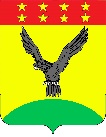 АДМИНИСТРАЦИЯ БРАТСКОГО СЕЛЬСКОГО ПОСЕЛЕНИЯТИХОРЕЦКОГО РАЙОНАПОСТАНОВЛЕНИЕот _______________                                                                                          № ____поселок БратскийОб отмене особого противопожарного режима В связи с понижением класса пожарной опасности, на основании письма администрации муниципального образования Тихорецкий район от 5 декабря 2023 года № 12283  п о с т а н о в л я ю:1. Отменить особый противопожарный режим на территории Братского сельского поселения Тихорецкого района, введенный постановлением администрации Братского сельского поселения Тихорецкого района от 19 июня 2023 года № 30.2. Специалисту I категории администрации Братского сельского поселения Тихорецкого района обеспечить официальное опубликование настоящего постановления в газете «Тихорецкие вести» и его размещение на официальном сайте администрации Братского сельского поселения Тихорецкого района в информационно-телекоммуникационной сети «Интернет».3. Постановление вступает в силу со дня его официального опубликования.Глава Братского сельского поселения Тихорецкого района                                                                                   Р.Г.Толико